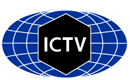 Part 1: TITLE, AUTHORS, APPROVALS, etcAuthor(s) and email address(es)Author(s) institutional address(es) (optional)Corresponding authorList the ICTV Study Group(s) that have seen this proposalICTV Study Group comments and response of proposerICTV Study Group votes on proposalAuthority to use the name of a living personSubmission datesICTV-EC comments and response of the proposerPart 2: NON-TAXONOMIC PROPOSALText of proposalPart 3: TAXONOMIC PROPOSALName of accompanying Excel moduleAbstractText of proposalSupporting evidenceFigure 1: Overview of the revised Paramyxoviridae taxonomy matched with a Bayesian maximum clade credibility summary tree. Numbers next to selected nodes indicate the posterior support, which can be interpreted as the probability of the clade being true given the data, the model and the parameter priors. Only posterior values lower than 1 are shown.The tree is drawn to scale, with branch lengths expressed in the number of substitutions per site.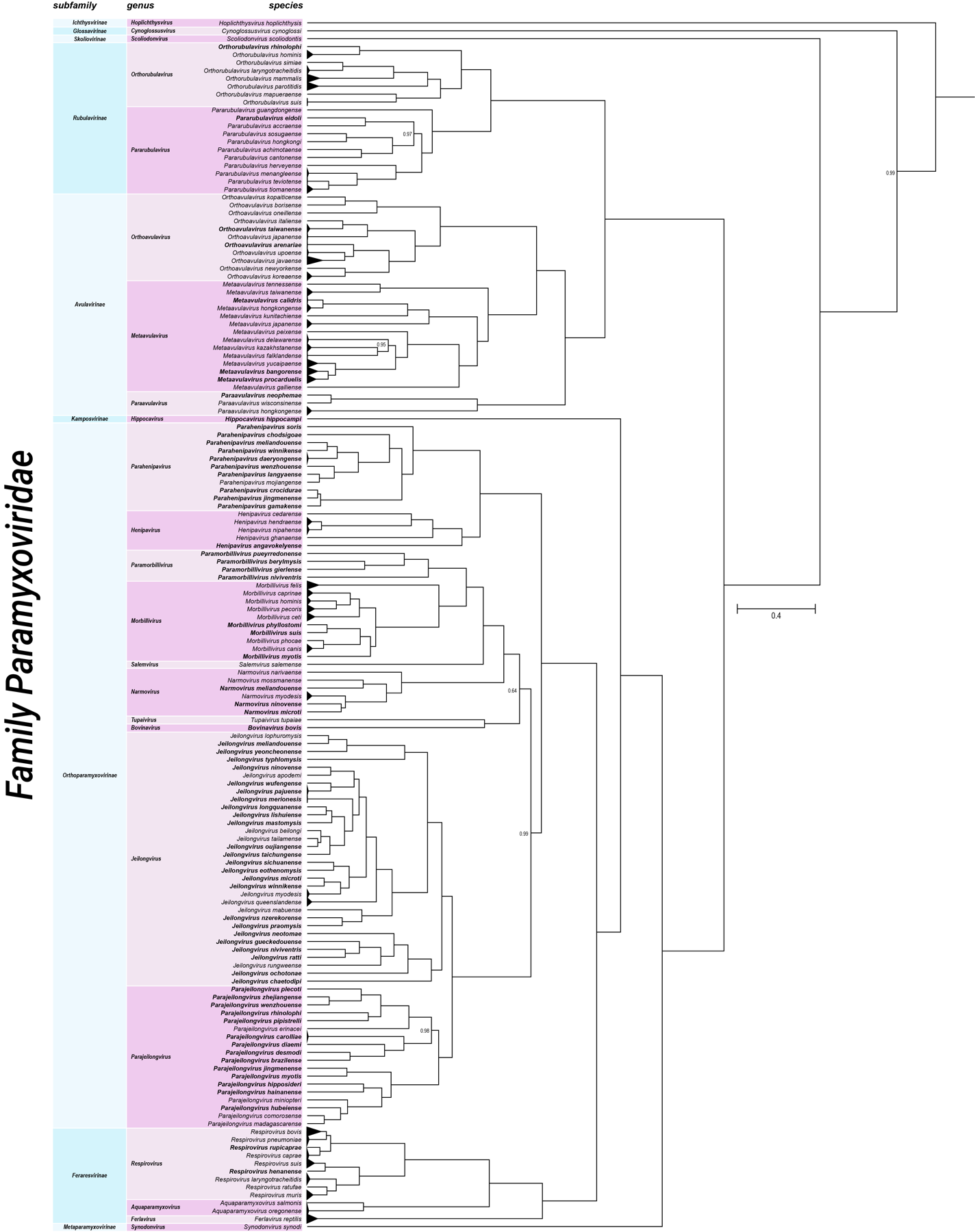 Table 2: NCBI BLASTp top hit identities (in %) for the viruses of each of the paramyxovirid species.*No significant similarity detected, values manually set to 0.ReferencesCapella-Gutiérrez S, Silla-Martínez JM, Gabaldón T. trimAl: a tool for automated alignment trimming in large-scale phylogenetic analyses. Bioinformatics. 2009; 25(15):1972-3. doi: 10.1093/bioinformatics/btp348. PMID: 19505945; PMCID: PMC2712344.Jang SS, Noh JY, Lo VT, Choi YG, Yoon SW, Jeong DG, Kim HK. The Epidemiological Characteristics of the Korean Bat Paramyxovirus between 2016 and 2019. Microorganisms. 2020;8(6):844. doi: 10.3390/microorganisms8060844. PMID: 32512880; PMCID: PMC7356101.Katoh K, Standley DM. MAFFT multiple sequence alignment software version 7: improvements in performance and usability. Mol Biol Evol. 2013;30(4):772-80. doi: 10.1093/molbev/mst010. PMID: 23329690; PMCID: PMC3603318.Lauber C, Gorbalenya AE. Genetics-based classification of filoviruses calls for expanded sampling of genomic sequences. Viruses. 2012a, 4(9):1425-37. doi: 10.3390/v4091425.Lauber C, Gorbalenya AE. Partitioning the genetic diversity of a virus family: approach and evaluation through a case study of picornaviruses. J Virol. 2012b, 86(7):3890-904. doi: 10.1128/JVI.07173-11.Le SQ, Gascuel O. An improved general amino acid replacement matrix. Mol Biol Evol. 2008; 25(7):1307-20. doi: 10.1093/molbev/msn067. PMID: 18367465.Li W, Godzik A. Cd-hit: a fast program for clustering and comparing large sets of protein or nucleotide sequences. Bioinformatics. 2006; 22(13):1658-9. doi: 10.1093/bioinformatics/btl158. PMID: 16731699.Noh JY, Jeong DG, Yoon SW, Kim JH, Choi YG, Kang SY, Kim HK. Isolation and characterization of novel bat paramyxovirus B16-40 potentially belonging to the proposed genus Shaanvirus. Sci Rep. 2018; 8(1):12533. doi: 10.1038/s41598-018-30319-7. PMID: 30135435; PMCID: PMC6105681.Suchard MA, Lemey P, Baele G, Ayres DL, Drummond AJ, Rambaut A. Bayesian phylogenetic and phylodynamic data integration using BEAST 1.10. Virus Evol. 2018; 4(1):vey016. doi: 10.1093/ve/vey016. PMID: 29942656; PMCID: PMC6007674.Wells HL, Loh E, Nava A, Solorio MR, Lee MH, Lee J, Sukor JRA, Navarrete-Macias I, Liang E, Firth C, Epstein JH, Rostal MK, Zambrana-Torrelio C, Murray K, Daszak P, Goldstein T, Mazet JAK, Lee B, Hughes T, Durigon E, Anthony SJ. Classification of new morbillivirus and jeilongvirus sequences from bats sampled in Brazil and Malaysia. Arch Virol. 2022; 167(10):1977-1987. doi: 10.1007/s00705-022-05500-z. PMID: 35781557; PMCID: PMC9402765.Wu Z, Yang L, Ren X, He G, Zhang J, Yang J, Qian Z, Dong J, Sun L, Zhu Y, Du J, Yang F, Zhang S, Jin Q. Deciphering the bat virome catalog to better understand the ecological diversity of bat viruses and the bat origin of emerging infectious diseases. ISME J. 2016; 10(3):609-20. doi: 10.1038/ismej.2015.138. PMID: 26262818; PMCID: PMC4817686.Code assigned:2023.018MShort title: Taxonomic reorganization of the family ParamyxoviridaeShort title: Taxonomic reorganization of the family ParamyxoviridaeShort title: Taxonomic reorganization of the family ParamyxoviridaeVanmechelen B, Balkema-Buschmann A, Drexler JF, Duprex PW, Lee B, Plemper RK, Maes P.bert.vanmechelen@kuleuven.be; anne.balkema-buschmann@fli.de; felix.drexler@charite.de; pduprex@pitt.edu; benhur.lee@mssm.edu; rplemper@gsu.edu; piet.maes@kuleuven.beVanmechelen B, Maes PICTV Paramyxoviridae Study GroupThe ICTV Paramyxoviridae Study Group has seen and discussed this proposal and agreed to its submission to the ICTV Executive Committee based on majority vote.Study GroupNumber of members Number of members Number of members Study GroupVotes supportVotes againstNo voteICTV Paramyxoviridae Study Group700Is any taxon name used here derived from that of a living person (Y/N)NTaxon namePerson from whom the name is derivedPermission attached (Y/N)N/AN/AN/ADate first submitted to SC ChairJune 23, 2023Date of this revision (if different to above)N/A2023.018M.N.v1.Paramyxoviridae_reorg.xlsxThe family Paramyxoviridae has not undergone a significant update for several years. However, during this time, numerous newly discovered sequences depicting potential paramyxovirid species have become available. To reevaluate the taxonomy, we employed Bayesian phylogeny and DEmARC analysis. As a result, we propose to establish five new subfamilies, six new genera, and 71 new species.We used DEmARC, a computational approach introduced by Chris Lauber and Alexander Gorbalenya (Lauber and Gorbalenya, 2012a; Lauber and Gorbalenya, 2012b) to hierarchically classify the family Paramyxoviridae by relying solely on genetic data. Briefly, in DEmARC, or ‘DivErsity pArtitioning by hierarchical Clustering’, virus clusters are delimited by devising a threshold on the maximum intra-cluster (intra-taxon) divergence of virus sequences. This is done separately for each level of the hierarchical classification, all of which are selected using a cost function that measures the quality of virus clustering. The approach was extensively evaluated in a case study of picornavirids (Lauber and Gorbalenya, 2012b) and filovirids (Lauber and Gorbalenya, 2012a) and is the current method of choice for classification of all viruses in order Nidovirales.Briefly, all publicly available coding-complete paramyxovirid genome sequences (last update 11 May 2023) were downloaded from NCBI GenBank, after which cd-hit (Li and Godzik, 2006) was used to cluster sequences with <5% nucleotide sequence divergence. For a representative sequence of each cluster, the six major paramyxovirid protein (N, P, M, F, RBP, and L) amino acid sequences were deduced and used to construct a concatenated multiple alignment. For this, the sequences of each of the proteins were seperately aligned with MAFFT v7.453 (Katoh and Standley, 2013) and trimmed with TrimAl v1.4.rev15 (Capella-Gutièrrez et al, 2009), after which the six multiple sequence alignments were concatenated. Bayesian phylogenetic analyses were inferred in BEAST v.1.10.4 (Suchard et al, 2018) using the LG+G4+I substitution model (Le and Gascuel, 2008) and employing MCMC with a chain length of 100,000,000 generations using the concatenated (N-P-M-F-RBP-L) alignment. The Markov chain Monte Carlo analysis was run until an effective samples size higher than 200 was obtained (allowing a burn-in period of 10%). A consensus tree was built with TreeAnnotator v1.10.4 using the maximum clase credibility method. This consensus tree was used as input for DEmARC to calculate a pairwise patristic distance matrix. This matrix was than used to calculate subfamily, genus, and species demarcations.Finally, the DEmARC results were used to make and test a simplified method to demarcate paramyxovirid sequences:Do an NCBI BLASTp search with the complete large (L) protein sequence of your virus of interest (https://blast.ncbi.nlm.nih.gov/Blast.cgi?PAGE=Proteins).Using the top hit (highest overall score and full-length) of this BLASTp analysis, do a one-on-one BLASTp comparison of the other five major paramyxovirid proteins (N, P, M, F, and RBP) against this top hit sequence and calculate the average of all six BLASTp percentages.If the average BLASTp identity for these six proteins is <85%, the sequence is considered to represent a new paramyxovirid speciesIf the average BLASTp identity is 85–90%, it will still be considered as a representative of a new paramyxovirid species if the specific BLASTp identity of the L protein is <90%. This second criterion ensures added weight is given to the L protein, the largest and most-conserved protein, in borderline cases.A few ‘borderline’ examples:The BLASTp top hit of Lángyá virus (OM101125) is Mòjiāng virus (KF278639), with an L protein identity of 90.11%. The average shared identity of the six major proteins is 84.45%. This sequence represents a separate species as the overall (average) identity is below 85%. For this sequence, a new species is proposed (species Parahenipavirus langyaense, subfamily Orthoparamyxovirinae).The BLASTp top hit of chamois respirovirus (MT180123) is ovine parainfluenzavirus 3 (MT756864), with an identity of the L protein of 89.31%. The overall identity is 85.46%. According to the newly defined demarcation rules, this sequence represents a new paramyxovirid species (proposed Respirovirus rupicaprae, subfamily Feraresvirinae).The BLASTp top hit of feline morbillivirus type 1 (JQ411014) is feline morbillivirus type 2 (MK182089), with an identity of the L protein of 90.92%. The average shared identity of the six major proteins is 87.49%. This sequence does not represent a new paramyxovirid species, but belongs to the established species Morbillivirus felis (subfamily Orthoparamyxovirinae).The BLASTp top hit of Alston virus (MH972568), belonging to the previously established paramyxovirid species Orthorubulavirus alstonvillense, is parainfluenza virus 5 (JQ743324), with an identity of the L protein of 91.84%. The overall identity is 88.27%. In accordance with the new demarcation criteria, Alston virus belongs to the same species as parainfluenza virus 5, Orthorubulavirus mammalis (subfamily Rubulavirinae). Consequently, the species Orthorubulavirus alstonvillense is proposed to be abolished.In conclusion, 71 new paramyxovirid species are proposed to be created using the above defined criteria and four recognized species are proposed to be abolished: one species, Orthorubulavirus alstonvillense, because it does not meet the newly defined demarcation criteria and three species (Jeilongvirus anhuiense, Jeilongvirus felis, and Jeilongvirus murinae) because no coding-complete genome sequence is publically available (we considered a sequence as coding-complete when the entire coding region of the genome, spanning from the start codon of the N gene until the stop codon of the L gene, is available; furthermore, the number of ambiguous (Y, R, S, W, K, M, B, D, H, V) or unknown (N) nucleotides may not result in stretches of more than 10 consecutive ambiguous (B, J, X, Z) amino acids or more than 20 ambiguous amino acids overall in the deduced protein sequences).Based on distinct clustering in the Bayesian maximum clade credibility summary tree (using all available coding-complete concatenated protein sequences of the six major paramyxovirid proteins, see also Figure 1):Six new genera are proposed to be created:Hippocavirus, to harbor the proposed species Hippocavirus hippocampi, containing the newly discovered Hippocampus erectus paramyxovirus 1 (OQ030201), whose branch length exceeds the current cut-off for minimal intergenus and even intersubfamily divergence (see Figure 1).Tupaivirus, to harbor the established (now proposed to be renamed) species Tupaivirus tupaiae containing Tupaia paramyxovirus (AF079780), whose branch length exceeds the current cut-off for minimal intergenus divergence (see Figure 1).Bovinavirus, to harbor the proposed species Bovinavirus bovis, containing the newly discovered bovine narmovirus 1 (ON861830), whose branch length exceeds the current cut-off for minimal intergenus divergence (see Figure 1).Parajeilongvirus, to create a separation of the distinct rodent-/shrew-borne and bat-borne clades within the established genus Jeilongvirus. Although the branch lengths of these two clades do not meet the current cut-off for minimal intergenus divergence (see Figure 1), the clades are monophyletic and members of the two clades can be distinguished from each other by their host association as well as differences in genome organization. Members of the rodent-/shrew-borne clade are characterized by expanded RBP ORFs preceded by a TM gene and an optional SH gene. Members of the bat-borne clade, now proposed as the genus Parajeilongvirus, also have a TM gene but no RBP expansion. In some cases, an additional transmembrane protein is encoded by an extra gene preceding the TM. This gene is sometimes referred to as SH but differs from the SH of jeilongviruses both in length and sequence composition. The newly proposed genus Parajeilongvirus includes the established (now proposed to be renamed) species Parajeilongvirus miniopteri, Parajeilongvirus madagascarense, Parajeilongvirus comorosense and Parajeilongvirus erinacei, as well as 14 newly proposed species (see Table 1, Figure 1). The creation of a separate genus to harbor the bat-borne jeilongviruses is also in accordance with previous suggestions to create a new paramyxovirid genus ‘Shaanvirus’ (Wu et al, 2016; Noh et al, 2018; Jang et al, 2020; Wells et al, 2022)Parahenipavirus, in analogy with the genus Parajeilongvirus, proposed to be created to separate the distinct rodent-/shrew-borne and bat-borne clades within the genus Henipavirus. The branch lengths of these two clades, albeit longer than those of the genera Jeilongvirus and Parajeilongvirus, also do not meet the current cut-off for minimal intergenus divergence (see Figure 1). However, the clades are monophyletic and members of the two clades can be distinguished from each other by their host association as well as differences in genome organization. Specifically, members of the rodent-/shrew-borne clade, now recognized as the genus Parahenipavirus, have an extra ORF contained within the F gene that encodes a transmembrane protein. The newly proposed genus Parahenipavirus is proposed to include the established species Parahenipavirus mojiangense as well as 10 new species (see Table 1, Figure 1).Paramorbillivirus, in analogy with the genera Parajeilongvirus and Parahenipavirus, proposed to be created to separate the distinct rodent-borne clade from the rest of the Morbillivirus genus. Although the branch length of this clade also fails to meet the current cut-off for minimal intergenus divergence (see Figure 1), it exceeds that of the genus Parajeilongvirus. Furthermore, the clade is monophyletic, has the same host association as the genera Parahenipavirus and Jeilongvirus and some, but not all, of its members are characterized by the presence of an additional ORF encoding a transmembrane protein. The newly proposed genus Paramorbillivirus would include four new species (see Table 1, Figure 1).Five new subfamilies are proposed to be created:To harbor the three currently unassigned fish-associated genera (Cynoglossusvirus, Hoplichthysvirus, and Scoliodonvirus): Glossavirinae, Ichthysvirinae, and Skoliovirinae respectively.Kamposvirinae, to harbor the newly proposed genus Hippocavirus (see above).Feraresvirinae, to harbor the distinct genera Respirovirus, Ferlavirus, and Aquaparamyxovirus, not only based on branch lengths but also on shared pathological signs caused by the different viruses within this subfamily.For a list of the newly proposed subfamilies, genera and species, please refer to Table 1 and Figure 1.Table 1: List with newly proposed species and etymology.Table 1: List with newly proposed species and etymology.Table 1: List with newly proposed species and etymology.Table 1: List with newly proposed species and etymology.Table 1: List with newly proposed species and etymology.SubfamilyGenusNew speciesName OriginVirusAvulavirinaeMetaavulavirusMetaavulavirus calidrisNamed using the singular genitive of the genus name Calidrisavian metaavulavirus 6AvulavirinaeMetaavulavirusMetaavulavirus bangorenseNamed after the city Bangor, Northern Irelandavian paramyxovirus 2AvulavirinaeMetaavulavirusMetaavulavirus procarduelisNamed using the singular genitive of the genus name Procarduelisavian metaavulavirus 2AvulavirinaeOrthoavulavirusOrthoavulavirus taiwanenseNamed after Taiwanavian orthoavulavirus 12AvulavirinaeOrthoavulavirusOrthoavulavirus arenariaeNamed using the singular genitive of the genus name Arenariaorthoavulavirus sp.AvulavirinaeParaavulavirusParaavulavirus neophemaeNamed using the singular genitive of the genus name Neophemaavian paramyxovirus 3FeraresvirinaeRespirovirusRespirovirus rupicapraeNamed using the singular genitive of the genus name Rupicaprachamois respirovirusFeraresvirinaeRespirovirusRespirovirus henanenseNamed after the province Hénán, Chinaporcine respirovirus 2KamposvirinaeHippocavirusHippocavirus hippocampiNamed using the singular genitive of the genus name HippocampusHippocampus erectus paramyxovirus 1OrthoparamyxovirinaeBovinavirusBovinavirus bovisNamed using the singular genitive of the genus name Bosbovine narmovirus 1OrthoparamyxovirinaeHenipavirusHenipavirus angavokelyenseNamed after mount Angavokely, MadagascarAngavokely henipavirusOrthoparamyxovirinaeJeilongvirusJeilongvirus pajuenseNamed after the city Paju, South KoreaPaju Apodemus paramyxovirus 1OrthoparamyxovirinaeJeilongvirusJeilongvirus yeoncheonenseNamed after the county Yeoncheon, South KoreaPaju Apodemus paramyxovirus 2OrthoparamyxovirinaeJeilongvirusJeilongvirus oujiangenseNamed after the river Oujiang flowing through the city of Wēnzhōu, ChinaWēnzhōu Rattus norvegicus jeilongvirus 1OrthoparamyxovirinaeJeilongvirusJeilongvirus niviventrisNamed using the singular genitive of the genus name NiviventerLóngquán Niviventer niviventer jeilongvirus 1OrthoparamyxovirinaeJeilongvirusJeilongvirus longquanenseNamed after the city Lóngquán, ChinaLóngquán Niviventer fulvescens jeilongvirus 1OrthoparamyxovirinaeJeilongvirusJeilongvirus lishuienseNamed after the prefecture-level city Líshǔi, ChinaLóngquán Niviventer fulvescens jeilongvirus 2OrthoparamyxovirinaeJeilongvirusJeilongvirus taichungenseNamed after the city Taichung, TaiwanWǔfēng Rattus nitidus jeilongvirus 1OrthoparamyxovirinaeJeilongvirusJeilongvirus chaetodipodisNamed using the singular genitive of the genus name ChaetodipusParamyxoviridae sp. virusOrthoparamyxovirinaeJeilongvirusJeilongvirus neotomaeNamed using the singular genitive of the genus name NeotomaParamyxoviridae sp. virusOrthoparamyxovirinaeJeilongvirusJeilongvirus microtiNamed using the singular genitive of the genus name MicrotusNinove microtus virusOrthoparamyxovirinaeJeilongvirusJeilongvirus nzerekorenseNamed after the Nzérékoré region, GuineaMéliandou mastomys virusOrthoparamyxovirinaeJeilongvirusJeilongvirus praomysisNamed using the singular genitive of the genus name PraomysMéliandou praomys virusOrthoparamyxovirinaeJeilongvirusJeilongvirus gueckedouenseNamed after the Guéckédou prefecture, GuineaMemana virusOrthoparamyxovirinaeJeilongvirusJeilongvirus meliandouenseNamed after the town Méliandou, GuineaMéliandou lophuromys virusOrthoparamyxovirinaeJeilongvirusJeilongvirus merionisNamed using the singular genitive of the genus name Merionesgerbil paramyxovirusOrthoparamyxovirinaeJeilongvirusJeilongvirus eothenomysisNamed using the singular genitive of the genus name EothenomysWǔfēng Eothenomys melanogaster jeilongvirus 1OrthoparamyxovirinaeJeilongvirusJeilongvirus typhlomysisNamed using the singular genitive of the genus name TyphlomysWǔfēng Typhlomys cinereus jeilongvirus 1OrthoparamyxovirinaeJeilongvirusJeilongvirus wufengenseNamed after the district Wǔfēng, ChinaWǔfēng Apodemus chevrieri jeilongvirus 1OrthoparamyxovirinaeJeilongvirusJeilongvirus rattiNamed using the singular genitive of the genus name RattusWēnzhōu Rattus losea jeilongvirus 2OrthoparamyxovirinaeJeilongvirusJeilongvirus ochotonaeNamed using the singular genitive of the genus name OchotonaOchotona cansus jeilongvirusOrthoparamyxovirinaeJeilongvirusJeilongvirus sichuanenseNamed after the province Sìchuān, ChinaEothenomys eva jeilongvirusOrthoparamyxovirinaeJeilongvirusJeilongvirus ninovenseNamed after the town Ninove, Belgiumninapo virusOrthoparamyxovirinaeJeilongvirusJeilongvirus winnikenseNamed after the Belgian town Denderwindeke, also known as 'Winnik' in the local dialectdenotus virusOrthoparamyxovirinaeJeilongvirusJeilongvirus mastomysisNamed using the singular genitive of the genus name Mastomysninomys virusOrthoparamyxovirinaeMorbillivirusMorbillivirus suisNamed using the singular genitive of the genus name Susporcine morbillivirusOrthoparamyxovirinaeMorbillivirusMorbillivirus myotisNamed using the singular genitive of the genus name MyotisMyotis bat morbillivirusOrthoparamyxovirinaeMorbillivirusMorbillivirus phyllostomiNamed using the singular genitive of the genus name PhyllostomusPhyllostomus bat morbillivirusOrthoparamyxovirinaeNarmovirusNarmovirus ninovenseNamed after the town Ninove, Belgiumdenestis virusOrthoparamyxovirinaeNarmovirusNarmovirus microtiNamed using the singular genitive of the genus name Microtusdenalis virusOrthoparamyxovirinaeNarmovirusNarmovirus meliandouenseNamed after the town Meliandou, Guineameleucus virusOrthoparamyxovirinaeParahenipavirusParahenipavirus wenzhouenseNamed after the city Wenzhou, ChinaWēnzhōu Apodemus agrarius henipavirus 1OrthoparamyxovirinaeParahenipavirusParahenipavirus gamakenseNamed after Kamak Mountain [Gamaksan], South KoreaGamak virusOrthoparamyxovirinaeParahenipavirusParahenipavirus daeryongenseNamed after Daeryong Mountain, South KoreaDaeryong virus, Jīngmén Crocidura shantungensis henipavirus 2OrthoparamyxovirinaeParahenipavirusParahenipavirus meliandouenseNamed after the town Méliandou, Guineamelian virusOrthoparamyxovirinaeParahenipavirusParahenipavirus winnikenseNamed after the Belgian town Denderwindeke, also known as 'Winnik' in the local dialectdenwin virusOrthoparamyxovirinaeParahenipavirusParahenipavirus jingmenenseNamed after the city Jīngmén, ChinaJīngmén Crocidura shantungensis henipavirus 1OrthoparamyxovirinaeParahenipavirusParahenipavirus chodsigoaeNamed using the singular genitive of the genus name ChodsigoaWǔfēng Chodsigoa smithii henipavirus 1OrthoparamyxovirinaeParahenipavirusParahenipavirus crociduraeNamed using the singular genitive of the genus name CrociduraWǔfēng Crocidura attenuata henipavirus 1, Crocidura tanakae henipavirusOrthoparamyxovirinaeParahenipavirusParahenipavirus langyaenseNamed after the historical LángyáCommandery, ChinaLángyá virusOrthoparamyxovirinaeParahenipavirusParahenipavirus soricisNamed using the singular genitive of the genus name Sorexninorex virusOrthoparamyxovirinaeParajeilongvirusParajeilongvirus carolliaeNamed using the singular genitive of the genus name CarolliaCarollia bat paramyxovirusOrthoparamyxovirinaeParajeilongvirusParajeilongvirus hipposideriNamed using the singular genitive of the genus name HipposiderosHipposideros bat paramyxovirusOrthoparamyxovirinaeParajeilongvirusParajeilongvirus diaemiNamed using the singular genitive of the genus name DiaemusDiaemus bat paramyxovirusOrthoparamyxovirinaeParajeilongvirusParajeilongvirus brazilenseNamed after BrazilDiaemus bat paramyxovirusOrthoparamyxovirinaeParajeilongvirusParajeilongvirus hubeienseNamed after the province Húběi, ChinaJīngmén Miniopterus schreibersii paramyxovirus 1OrthoparamyxovirinaeParajeilongvirusParajeilongvirus rhinolophiNamed using the singular genitive of the genus name RhinolophusWǔfēng Rhinolophus pearsonii paramyxovirus 1OrthoparamyxovirinaeParajeilongvirusParajeilongvirus desmodiNamed using the singular genitive of the genus name DesmodusBoe paramyxovirusOrthoparamyxovirinaeParajeilongvirusParajeilongvirus hainanenseNamed after the province Hǎinán, Chinabat paramyxovirusOrthoparamyxovirinaeParajeilongvirusParajeilongvirus myotisNamed using the singular genitive of the genus name MyotisWǔfēng Myotis altarium paramyxovirus 1OrthoparamyxovirinaeParajeilongvirusParajeilongvirus jingmenenseNamed after the city Jīngmén, ChinaJīngmén Myotis davidii paramyxovirus 1OrthoparamyxovirinaeParajeilongvirusParajeilongvirus wenzhouenseNamed after the city Wēnzhō, ChinaWēnzhōu Myotis davidii paramyxovirus 1OrthoparamyxovirinaeParajeilongvirusParajeilongvirus zhejiangenseNamed after the province Zhèjiāng, ChinaWēnzhōuMyotis laniger paramyxovirus 2OrthoparamyxovirinaeParajeilongvirusParajeilongvirus pipistrelliNamed using the singular genitive of the genus name Pipistrelluspiparella virusOrthoparamyxovirinaeParajeilongvirusParajeilongvirus plecotiNamed using the singular genitive of the genus name Plecotusplecomyxo virusOrthoparamyxovirinaeParamorbillivirusParamorbillivirus pueyrredonenseNamed after Lago Pueyrredón, ArgentinaRaton olivaceo morbillivirusOrthoparamyxovirinaeParamorbillivirusParamorbillivirus berylmysisNamed using the singular genitive of the genus name BerylmysLóngquán Berylmys bowersi morbillivirus 1OrthoparamyxovirinaeParamorbillivirusParamorbillivirus niviventrisNamed using the singular genitive of the genus name NiviventerWǔfēng Niviventer fulvescens morbillivirus 1OrthoparamyxovirinaeParamorbillivirusParamorbillivirus gierlenseNamed after the town Gierle, BelgiumGierle apodemus virusRubulavirinaeOrthorubulavirusOrthorubulavirus rhinolophiNamed using the singular genitive of the genus name RhinolophusWǔfēng Rhinolophus sinicus rubulavirus 1RubulavirinaePararubulavirusPararubulavirus eidoliNamed using the singular genitive of the genus name EidolonAchimota pararubulavirus 3QueryBest HitNPMFRBPLAverageJN689227.1MZ328277.185.63278.02494.70692.16485.83189.31987.613MZ328277.1DQ100461.183.52575.51492.05988.41986.64989.91286.013OM030314.1OM030317.185.36668.60197.94191.68183.70388.15885.908OM030317.1OM030314.185.36668.60197.94191.68183.70388.15885.908DQ100461.1MZ328277.183.52574.59792.05988.41986.64989.91285.860MT180123.1KT215610.189.12672.81992.00084.81583.62489.21785.267MZ574407.1OM030317.184.99164.50595.88291.32785.91887.16784.965HM159995.1KT071755.193.87369.13691.05785.95585.96282.08784.678KF278639.1OM101125.185.71464.18390.29490.35386.03590.11084.448OM101125.1KF278639.185.71464.18390.29490.35386.03590.11084.448EF569970.1AB759118.194.40963.92790.98487.61981.07786.23684.042AF212302.2AF017149.392.10566.06491.52089.17978.73886.58684.032AF017149.3AF212302.292.10566.06491.52089.17978.73886.58684.032JX857409.1OK044775.182.51075.61090.75175.58393.57685.72783.960OK044775.1JX857409.182.51075.61090.75175.58393.57685.72783.960AB759118.1EF569970.194.40963.92790.98485.66281.07786.23683.716KT215610.1MT180123.189.12658.47992.00084.81583.62489.21782.877AF014953.1KC802221.185.66076.68091.94077.34974.17289.96882.628KC802221.1AF014953.185.66076.68091.94077.34974.17289.96882.628KY370098.1OQ438284.183.77477.04994.11888.37659.68791.20582.368OQ438284.1KY370098.183.77477.04994.11888.37659.68791.20582.368KP271124.1AF298895.290.17371.94891.46785.90773.18779.59582.046AF298895.2KP271124.190.17371.94891.46785.90773.18779.56882.042EU326526.1AF178654.185.63163.77392.30883.01576.74889.02881.751MZ328283.1MZ328277.178.17866.73492.05985.97882.37883.67881.501AF178654.1EU326526.185.63163.77392.30881.44776.74889.02881.489OQ438285.1OK623355.179.81165.57790.88286.85279.28385.15381.260OK623355.1OQ438285.179.81165.32690.88286.85279.28385.15381.218OM030335.1OM030336.191.16067.90189.70678.88770.99485.69580.724OM030336.1OM030335.191.16067.90189.70678.88770.99485.69580.724MG203877.1MG203878.187.97661.15591.66780.91674.32987.15980.534MG203878.1MG203877.186.69361.15591.66778.46774.32987.15979.912MG573140.1OK623364.177.62066.25591.71681.64871.40685.87279.086MZ328279.1MZ328280.175.51466.25890.58885.53170.26485.49278.941MT823459.1OM030332.183.90261.23792.05981.29671.10883.04478.774MT511667.1MZ312422.178.96766.46992.23980.51966.99886.44178.606MZ312422.1MT511667.178.96766.46992.23980.51966.99886.44178.606AB195968.1LS992584.183.68956.29489.08077.94175.39387.55178.325LS992584.1AB195968.183.62656.29489.08077.94175.39387.55178.314EU403085.1EU782025.189.64058.20593.33370.94372.74383.10677.995EU338414.1KT071755.189.27856.20484.01181.53878.20178.40277.939KT071755.1EU338414.189.27856.20484.01181.53878.20178.40277.939OK623353.1OK623354.181.46857.45093.23579.62369.09486.62677.916OK623354.1OK623353.181.46857.45093.23579.62369.09486.62677.916EU782025.1EU403085.188.62158.20593.33370.94372.74383.20377.841OK623364.1MG573140.177.62066.25591.71682.79260.26685.87277.420OQ438287.1MZ328279.168.07867.00487.64781.40471.64684.14176.653AF457102.1AB195968.185.29455.01786.49470.88873.17186.59476.243OM030332.1MT823459.183.90261.23792.05981.29650.86783.04475.401MZ328275.1OM101125.176.44949.57089.70679.28471.95981.99474.827MZ328280.1MZ328279.175.51466.25890.58885.53142.28685.49274.278AB016162.1X98291.375.23861.18888.95579.59658.74681.67774.233X98291.3AB016162.175.23861.18888.95579.59658.74681.67774.233KC333050.1MZ802804.179.91953.12584.61575.14369.70773.51272.670MZ802804.1KC333050.179.91953.12584.61575.14369.70773.51272.670MZ574409.1OK623354.174.12845.30290.58876.66764.84883.18772.453AY562991.1KY511044.178.00454.83176.09976.33670.38876.82172.080OK623360.1OK623359.179.15958.45390.29466.60557.36978.97871.810OK623359.1OK623360.179.15959.02590.29465.81857.36978.97871.774KY511044.1AY562991.177.80054.83176.09974.67770.38876.82171.769MF594598.1EU910942.181.83852.70377.47371.53869.78872.48070.970EU910942.1MF594598.180.36852.47777.47371.53869.78872.48070.687MT823463.1MG573140.174.88060.70086.64775.28746.20779.75170.579MZ753810.1MZ312426.177.84344.71589.85574.90465.21070.81670.557OQ236153.1OQ438285.172.49448.86882.35376.75366.30476.39870.528MF943130.1OK623359.177.86353.80588.82463.90460.48078.15570.505MZ926778.1AY562991.179.10854.79174.72572.13766.45175.51170.454OK623362.1OK623361.166.78851.91984.70678.59861.97978.19270.364MZ328288.1MG203877.178.59949.09886.32569.54158.63279.94570.357MZ312426.1MZ753810.177.84344.71589.85573.23465.21070.81670.279OK623361.1OK623362.166.78851.91984.70677.02262.17278.20770.136MG516455.1OK623355.178.55557.71480.00077.50945.69578.47369.658KY452443.1KY452442.181.37753.19175.06866.79566.43874.78469.609KY452442.1KY452443.181.37753.10075.06865.49266.43874.78469.377MG230624.1MG203877.178.95845.76685.63267.89756.48578.30468.840X64275.1X57559.170.56765.06371.88365.74362.29877.23568.798X57559.1X64275.170.56765.06371.88365.74362.29877.10368.776GU128082.1KF774436.183.30159.70175.73361.77057.48772.12768.353KF774436.1GU128082.183.30159.70175.73361.77057.48772.12768.353JX112711.1AF298895.279.54157.76184.94666.00454.87864.76367.982OL409126.1JN689227.160.76653.71981.17672.59360.51677.28967.677OM030338.1MZ328278.169.96557.63783.08667.59351.26175.40967.492MZ328278.1OM030338.169.87757.63783.08667.59351.26175.40967.477OM030330.1OQ438285.172.26150.09582.05977.90542.30579.45267.346AJ849636.2AB016162.173.48547.25585.32973.24748.02075.24067.096OM030333.1OM030334.170.79853.42780.00063.21856.34878.44667.040AJ608288.1AB016162.174.10248.45084.47874.25944.37273.98466.608OM030334.1OM030333.167.83653.42780.00063.21856.34878.44666.546LC041132.1KC333050.174.64850.85673.62669.67459.93565.86065.767OK623363.1OM030338.172.33152.41981.30662.77449.39973.84465.346MG573141.1OK623361.162.22246.42183.52969.18755.94673.48865.132JX051319.1GU128081.176.86454.47874.73461.03449.82869.93464.479GU128081.1JX051319.176.86454.47874.73459.69349.82869.93464.255OQ438289.1OM030336.163.79339.50682.74967.73659.17469.87763.806AY900001.1KY370098.154.99146.64082.94169.85350.00074.03263.076JX051320.1MT062420.178.05849.38375.53254.42052.65067.90962.992MT062420.1JX051320.178.05849.38375.53254.42052.65067.90962.992OK623365.1AY286409.176.52649.07782.05955.37337.95971.42962.071AB543336.1MZ328287.181.18240.33465.52660.84646.38469.86560.690AY286409.1OK623365.167.12648.89782.05955.37337.95971.42960.474MZ328284.1OK623356.163.29647.08274.85065.42139.76971.85960.380OK623356.1MZ328284.163.29647.08274.85065.05639.76971.85960.319FJ231524.1MK677430.173.59337.74064.46357.61165.77561.20360.064MK677430.1FJ231524.171.90837.74064.46357.66365.77561.20359.792MZ328287.1AB543336.174.80540.95265.52660.84646.38469.86559.730MZ312424.1MZ753810.166.09235.21783.43054.79752.60460.60258.790KY452444.1KY452443.168.03148.29458.67856.84054.02166.16758.672MZ328290.1OQ438288.168.82537.32069.71461.48142.40769.46458.202MW557651.1AF014953.168.32143.02874.03056.18231.77675.29858.106MZ312421.1MG230624.159.72539.49977.93757.52443.93768.67957.884HM147142.3EU338414.174.18739.66756.36962.61951.52161.05457.570MH900516.1EU156171.148.49134.56168.58862.63756.43774.49057.534EU156171.1MH900516.148.39934.38068.58862.63756.69074.49057.531OQ438288.1OM030336.167.21332.64569.51661.68641.73569.59557.065MW579602.1OM030338.156.92035.95074.48162.00447.61965.03857.002OL630969.1MG203877.157.50537.76977.14354.46143.58169.70456.694MF033136.2EU338414.168.96637.47253.65964.13753.50159.66156.233FJ215863.2EU338414.171.55237.71352.30464.01548.94459.33255.643OK210080.1OK623363.163.57531.37774.48156.41539.39463.18254.737KU672593.1MT062420.178.82445.16161.58048.75232.62060.77154.618KX932454.2HM147142.371.39738.28352.01159.73545.73960.35254.586FJ362497.2AY286409.168.11938.30670.79649.90531.37966.41054.153OM030331.1MT823463.153.20235.31881.25053.90636.95763.06653.950EF095490.1BK005918.167.91038.51957.18249.61544.93060.89753.176OQ438286.1OM030316.158.92932.47474.70654.06429.41268.53653.020AF052755.1X57559.169.15442.39449.33747.71946.85861.91552.896OM030316.1OQ438286.158.92929.44874.70653.13730.00068.53652.459MZ312420.1OM030334.156.50034.79967.58251.49843.64058.49252.085GU206351.1EF569970.161.48932.32154.91855.26356.55250.32951.812MN561699.1OQ438288.158.08734.91764.95754.12033.87762.20651.361BK005918.1EF095490.156.41038.57557.18249.61544.93060.89751.268OK210078.1MG573140.154.02838.34870.14551.25729.40362.30550.914HQ660129.1AF017149.365.78335.48461.83454.76629.71453.35450.156GU128080.1MT062420.171.02141.70756.80042.42428.49560.20250.108OQ236117.1OK623363.161.34730.81666.46948.21131.89458.19349.488AB040874.1AF052755.163.82537.62642.16247.57944.62158.55449.061JQ001776.1AF017149.361.73633.84663.66344.34030.56656.85748.501BK061229.1MZ328284.154.67531.48163.77252.01524.28662.81048.173KX258200.1GU206351.157.63430.42549.31148.79052.95148.65247.961MZ328285.1MZ328284.151.01635.11955.82854.57921.99060.55546.515JQ411014.1MZ312422.154.51233.98160.11944.49221.48356.82545.235JQ886184.1EU338414.159.51331.72438.52545.41842.63248.60444.403ON613535.1OM030316.152.94125.59252.01142.21321.07053.58741.236ON861830.1OK623360.153.60630.33754.05431.26321.14851.30340.285EU877976.1EU403085.151.41637.50035.47534.69040.94941.67040.283AF079780.2AY286409.142.95831.93753.29338.95020.66750.35239.693JQ697837.1MZ328284.147.11728.22846.97039.83118.99647.65938.134AY141760.2EU156171.127.2950*36.73541.80542.12743.52131.914OQ030201.1OK623364.125.5130*32.69835.27129.03241.82627.390MG600058.1MG573141.124.2800*25.93733.39821.60635.56523.464MG600057.1OM030334.120.8630*0*20.5020*32.17912.257MG600059.1MG600058.10*0*0*22.0530*30.2858.723MG600062.1MG600059.10*0*0*0*0*30.0415.007